      The R.L.C. Mid-Week News: 06/23/2021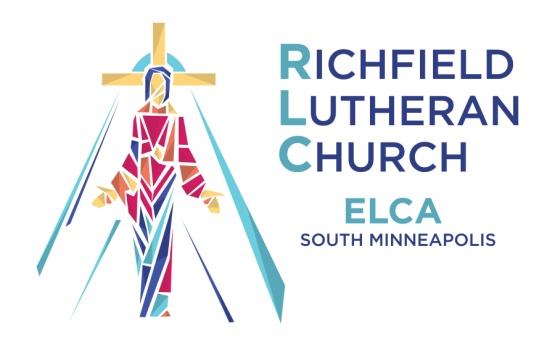 “Together we will BE the church by living out God’s gifts in the community and the world”8 West 60th Street, Minneapolis, MN 55419-2553Phone: 612.861.2265    Website: www.richfield-lutheran.orgEased Restrictions for In-Person Worship July 2021GOOD NEWS!RLC Has Returned To Weekly Worship Sundays @ 9:15 a.m. With Newly Eased In-Person Requirements for Everyone!  Effective July 04, 2021, The 9:15 service will be updated as follows for in-person worship:No masks required for fully vaccinated peopleNo social distance seatingYes, there will be congregational singing.***new***  Yes, there will be individual cup Holy Communion offered the first and third Sunday of each month, starting July 04.Yes, will ask that you continue to do contact tracing sign in – at least for a little while. No,  Passing the Offering Plate, Sharing the Peace or Fellowship Coffee at this time - but we look forward to adding that in later this summer!  So.... if you are ready – please join us this Sunday as we continue to evolve into post-pandemic worship at RLC! And if not, you can continue to engage in weekly worship at one of our online or audio options listed below.                             
CLICK HERE FOR: VIDEO WORSHIP VIA RLC's YOUTUBE CHANNELAUDIO WORSHIP VIA DIAL-A-SERMONCALL:  612-474-4974
CLICK HERE FOR: The 10:45 MONTHLY "SUMMER ART & SCRIPTURE" WORSHIP VIA ZOOM - July 25
CLICK HERE FOR: ONLINE RESOURCES & OTHER ZOOM LINKSThe 10:45 Worship Via Zoom Moves to Once a Month 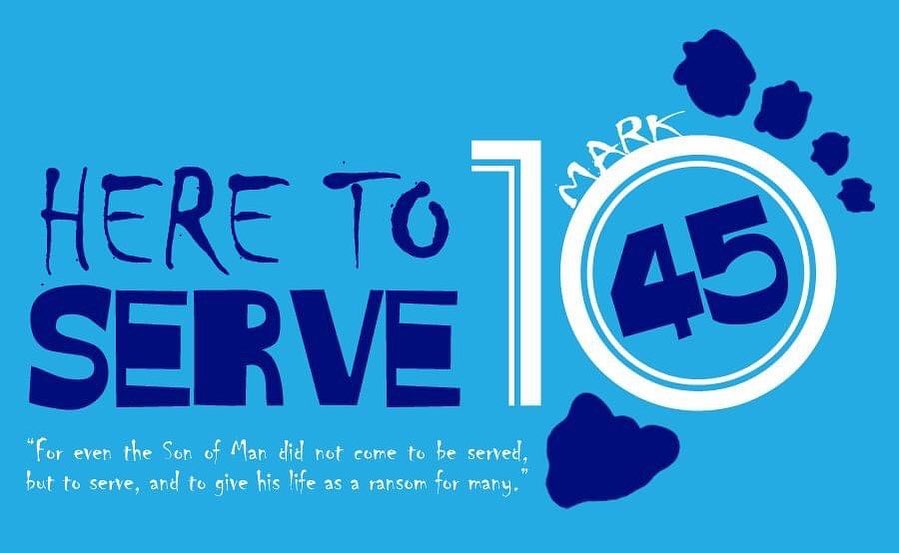      Due to meeting schedules, graduations, vaccines and vacations – The 10:45 worship will be meeting once a month in the summer as follows – the 4th Sunday of the month online:JUNE 27	JULY 25 	AUGUST 22Each month we will check in, spend time with scripture and view related artworks.  It is our hope that starting in September, The 10:45 will resume worship in-person at RLC.  In the meantime – join us via Zoom:  https://us02web.zoom.us/j/89878480770